UNIFORME DIARIO NIÑAS.Compromiso,Yo ________________________________________________________________________________ Acudiente del estudiante:________________________________________________________________________ Del grado __________________________, meComprometo a traer elaborar el uniforme con las indicaciones técnicas que establece el COLEGIO COLONIA ESCOLAR DE SAN FRANCISCO, para cumplir con los estándares de presentación diaria.______________________________________ Acudiente:Cedula:Celular:Datos de proveedor: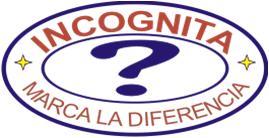 311 255 36 67-318 205 14 13- Bogotá D.CE- mail: uniformesydotaciones.incognita@gmail.comUNIFORME DIARIO NIÑOS.Compromiso,Yo ________________________________________________________________________________ Acudiente del estudiante:________________________________________________________________________ Del grado __________________________, meComprometo a traer elaborar el uniforme con las indicaciones técnicas que establece el COLEGIO COLONIA ESCOLAR DE SAN FRANCISCO, para cumplir con los estándares de presentación diaria.______________________________________ Acudiente:Cedula: Celular:Datos de proveedor:311 255 36 67-318 205 14 13- Bogotá D.CE- mail: uniformesydotaciones.incognita@gmail.comFICHA TECNICA UNIFORMESCOLEGIO COLONIA ESCOLAR DE SAN FRANCISCO SUDADERA UNISEX.Compromiso,Yo ________________________________________________________________________________ Acudiente del estudiante:________________________________________________________________________ Del grado __________________________, meComprometo a traer elaborar el uniforme con las indicaciones técnicas que establece el COLEGIO COLONIA ESCOLAR DE SAN FRANCISCO, para cumplir con los estándares de presentación diaria.______________________________________ Acudiente:Cedula:Celular:Datos de proveedor:311 255 36 67-318 205 14 13- Bogotá D.CE- mail: uniformesydotaciones.incognita@gmail.comElemento UniformeEspecificaciónDetalleImagenBlusaBlusa blanca con cuello blanco bebe, borde y moño vino tinto.Referencia: Lino 25.000 Color: Blanco.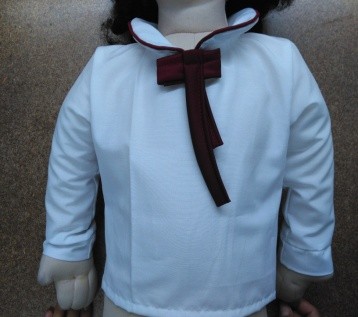 JardineraJardinera estilo princesa  y cuello en V, prensada. Un prense ancho en la mitad y dos a los lados.Referencia: 100.00%POLIESTER Color: AZUL CELESTE CUADROS Y LINEAS VINOTINTO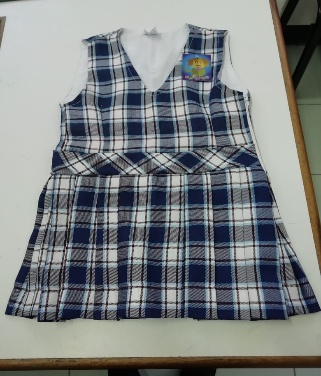 Chaqueta diario -UnisexChaqueta de diario azul oscuro tela ORIÓN de la FAYETTE, con la parte superior en blanco en frente y espalda con bordado de 7 cm, en la espalda “COLEGIO COLONIA ESCOLARDE SAN FRANCISCO” de color vino tinto letra cursiva.Forrada en poliéster.Base: 2564/ Orión Stock: 27769 Referencia: Orión Color: 193021 / Azul Oscuro.Composición: 100% Poliéster.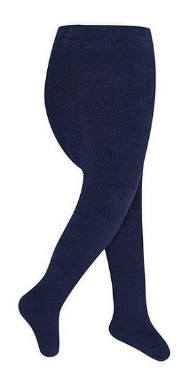 Media PantalónMEDIA PANTALÓN AZUL OSCURA  CACHIMIR MEDIA	PANTALÓN: AZUL OSCURA CACHIMIRZapatoZAPATO	NEGRO	TIPO MAFALDAZAPATO	NEGRO	TIPO MAFALDA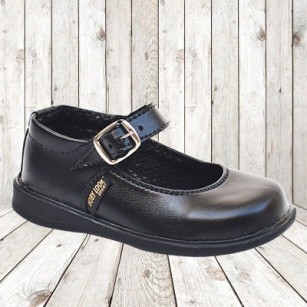 Delantal Para estudiante s de grado (Pre- escolar y grado 1ero.)Delantal para niña en tela náutica azul rey con cuello bebe con vivos blancos, corbatín; corte sobre el pecho semi- rizado con vivo blanco, dos bolcillos, abertura en la parte de atrás con broches para abotonar y puños con resorte.Referencia:	Náutica 100% Poliéster.Color: Azul Rey.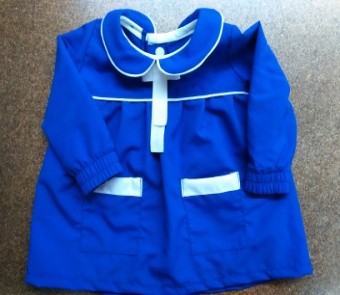 Elemento UniformeEspecificaciónDetalleImagenCamisaCamisa con cuello para corbata y manga larga.Referencia: Lino 25.000 Color: Blanco.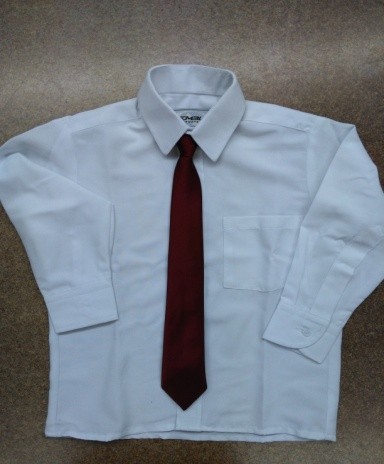 CorbataCorbata para niño color vino tinto en poliésterReferencia:100.00%POLIESTERColor: Vino tinto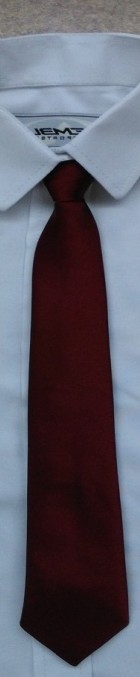 Chaqueta diario -UnisexChaqueta de diario azul oscuro tela ORIÓN de la FAYETTE, con la parte superior en blanco en frente y espalda con bordado de 7 cm, en la espalda “COLEGIO COLONIA ESCOLARDE SAN FRANCISCO” de color vino tinto letra cursiva.Forrada en poliéster.Base: 2564/ Orión Stock: 27769 Referencia: Orión Color: 193021 / Azul Oscuro.Composición: 100% Poliéster.PantalónAZUL OSCURO; TALLAS 4-6-8 CON RESORTE EN CINTURA.Referencia:	100% Poliéster.Color Azul Oscuro.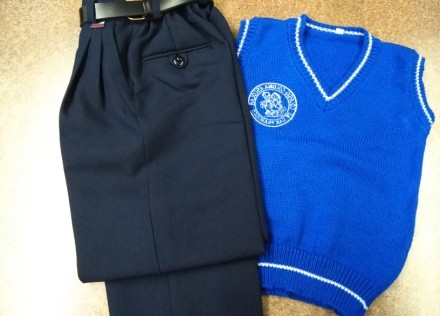 ChalecoCuello en V azul rey con líneas blancas en todos su bordes y bordado en lado izquierdo.Referencia:	Hilo 100.00% algodón coralino.Color: Azul Rey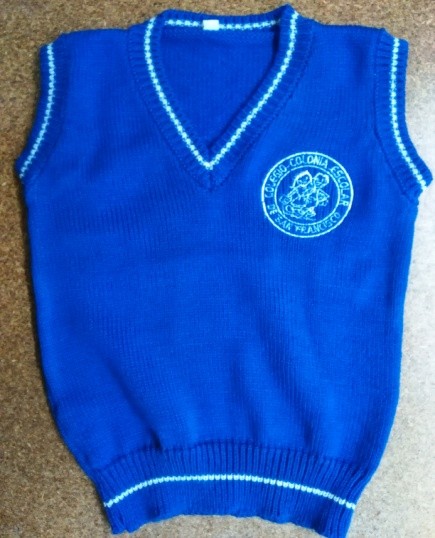 MediaAzul OscuraAzul Oscura.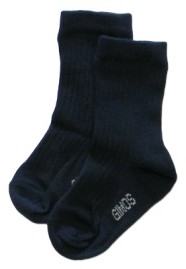 ZapatoZapato negro de amarrar.Zapato negro de amarrar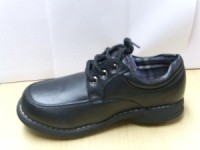 Delantal de grado (Pre- escolar y grado 1ero.)Delantal para niño en tela náutica azul rey. Cuello tortuga en blanco; (1) un bolcillo con vivo blanco, con cruce en la parte delantera, botones blancos y puños conResorte.Referencia:	Náutica 100% poliéster.Color: Azul Rey.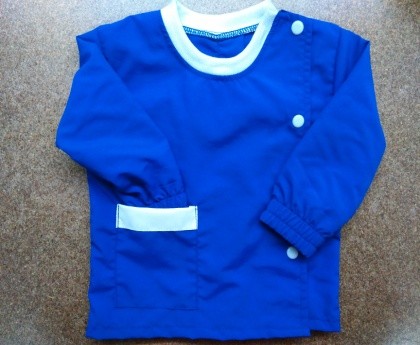 Elemento UniformeEspecificaciónDetalleImagenPantalónMaterial ORION de la FAYETTE, línea blanca a los lados.Base: 2564 / Orión Stock: 27769 Referencia: Orión Color: 194056 / Azul ReyComposición: 100% Poliéster.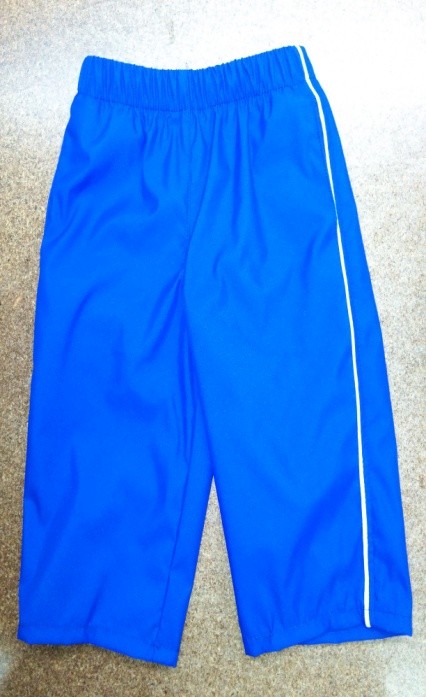 ChaquetaMaterial ORION de la FAYETTE, Resorte en puños. CremalleraBase: 2564 / Orión Stock: 27769 Referencia: Orión Color: 194056 / Azul ReyComposición: 100% Poliéster.PantalonetaMaterial ORION de la FAYETTE, línea blanca a los lados.Base: 2564 / Orión Stock: 27769 Referencia: Orión Color: 194056 / Azul ReyComposición: 100% Poliéster.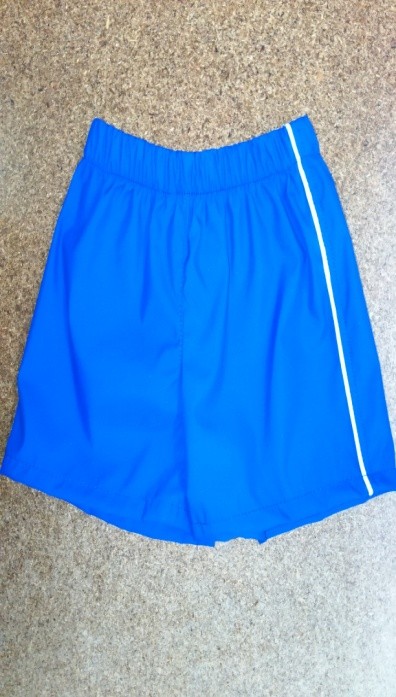 Camiseta tipo poloCamiseta tipo polo con cuello BLANCO y 2 LINEAS AZUL REY Y BORDADO AZUL REY LADO IZQUIERDOReferencia:	Lacoste	/ 100% Algodón.Color: Blanco.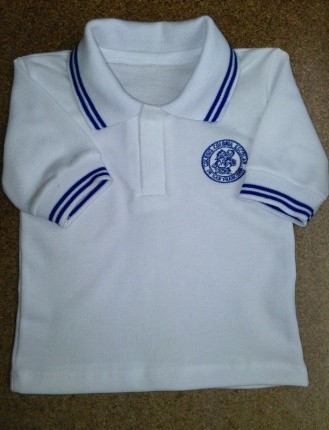 TenisTenis completamente blanco.Tenis completamente blanco.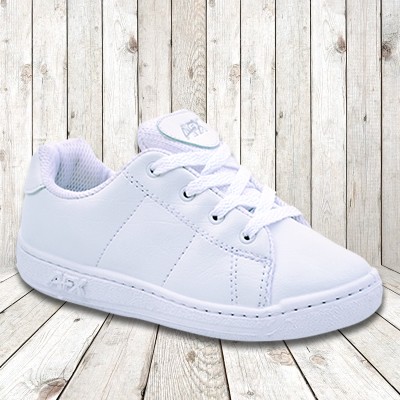 MediaMedia	Completamente blanca.Media	Completamente blanca.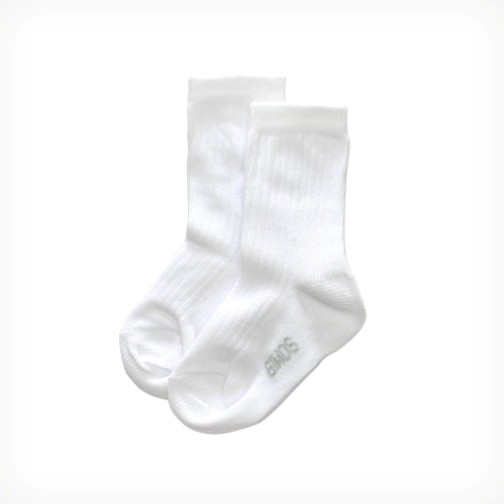 